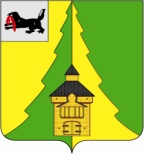 Российская Федерация	Иркутская область	Нижнеилимский муниципальный район	АДМИНИСТРАЦИЯ			РАСПОРЯЖЕНИЕОт «12» июля 2017 г. № 218г. Железногорск-Илимский«О внесении изменений в распоряжение администрации Нижнеилимского муниципального района от «11» августа 2016 г. № 397 «О создании Конкурсной комиссии по проведению открытых конкурсов на право оказания услуг регулярных перевозок пассажиров и багажа автомобильным транспортом в границах двух и более поселений Нижнеилимского муниципального района»Во исполнение Федерального закона от 13.07.2015 № 220-ФЗ «Об организации регулярных перевозок пассажиров и багажа автомобильным транспортом и городским наземным электрическим транспортом в Российской Федерации и о внесении изменений в отдельные законодательные акты Российской Федерации», закона Иркутской области № 145-ОЗ от 28.12.2015 г. «Об отдельных вопросах организации регулярных перевозок пассажиров и багажа автомобильным транспортом и городским наземным электрическим транспортом в Иркутской области», Федерального закона от 06.10.2003 № 131-ФЗ «Об общих принципах организации местного самоуправления в Российской Федерации», в целях реализации Положения об организации транспортного обслуживания населения автомобильным транспортом в границах двух и более поселений Нижнеилимского муниципального района, утвержденного постановлением администрации Нижнеилимского муниципального района № 495 от 04.07.2016 г.1. Внести следующие изменения в распоряжение администрации Нижнеилимского муниципального района от «11» августа 2016 г. № 397 «О создании Конкурсной комиссии по проведению открытых конкурсов на право оказания услуг регулярных перевозок пассажиров и багажа автомобильным транспортом в границах двух и более поселений Нижнеилимского муниципального района»:1.1. Приложение к распоряжению администрации Нижнеилимского муниципального района от «11» августа 2016 г. № 397 «О создании Конкурсной комиссии по проведению открытых конкурсов на право оказания услуг регулярных перевозок пассажиров и багажа автомобильным транспортом в границах двух и более поселений Нижнеилимского муниципального района» читать в редакции приложения к настоящему распоряжению.2. Опубликовать данное распоряжение на официальном сайте муниципального образования «Нижнеилимский район» и в периодическом издании «Вестник Думы и администрации Нижнеилимского района».3. Контроль за исполнением настоящего распоряжения возложить на заместителя мэра по жилищной политике, градостроительству, энергетике, транспорту и связи В.В. Цвейгарта.Мэр района                                                            М.С. РомановРассылка: в дело – 2; отдел ЖКХ, ТиС – 2; членам Комиссии по определению поставщиков услуг регулярных перевозок пассажиров и багажа автомобильным транспортом в границах двух и более поселений Нижнеилимского муниципального района.А.Ю. Белоусова3-13-64Приложениек  распоряжению администрации Нижнеилимского муниципального района от «12» июля 2017 г. № 218.Состав Конкурсной комиссии по проведению открытых конкурсов на право оказания услуг регулярных перевозок пассажиров и багажа автомобильным транспортом в границах двух и более поселений Нижнеилимского муниципального района:Председатель комиссии:Цвейгарт Виктор Викторович – заместитель мэра района по жилищной политике, градостроительству, энергетике, транспорту и связи.Заместитель председателя комиссии:Савицкая Лариса Владимировна – начальник отдела жилищно-коммунального хозяйства, транспорта и связи администрации Нижнеилимского муниципального района.Секретарь комиссии: Белоусова Анастасия Юрьевна – консультант по информационным технологиям, транспорту и связи администрации Нижнеилимского муниципального района.Члены комиссии:Данилова Оксана Николаевна – консультант юридического отдела администрации Нижнеилимского муниципального района.Белоусова Анастасия Юрьевна – консультант по информационным технологиям, транспорту и связи отдела жилищно-коммунального хозяйства, транспорта и связи администрации Нижнеилимского муниципального района.Чибышев Денис Геннадьевич – ведущий специалист по водоснабжению и канализованию отдела жилищно-коммунального хозяйства, транспорта и связи администрации Нижнеилимского муниципального района.Представитель отдела Государственной инспекции безопасности дорожного движения Главного Управления Министерства внутренних дел Российской Федерации по Иркутской области в Нижнеилимском районе (по согласованию).